Денисова Е.В.Сегодня 18 мая 2020.Всем здравствуйте и продолжаем учиться.Напоминаю, что внимательно читаем задание и четко его выполняем и ОТПРАВЛЯЕМ  работы  на этот адрес: elenadenisova.68@mail.ru  Работы отправляют те,  чьи фамилии указаны.	6в классПовторение.  Сегодня повторяем, как сократить дробь. Для повторения прочитать параграф 8. Выполнить  № 210, 211.Работы сдают: Пивоваров, Ибрагимов, Шиканова, Бусаров, Зимин, Лычагина, Симонова, Радаев, Солдатов, Гусева, Кердяшова.  Работы сдаем 18  мая.9 в,к классыПовторение. Неравенство. Решаем 3,4,5,7 задание.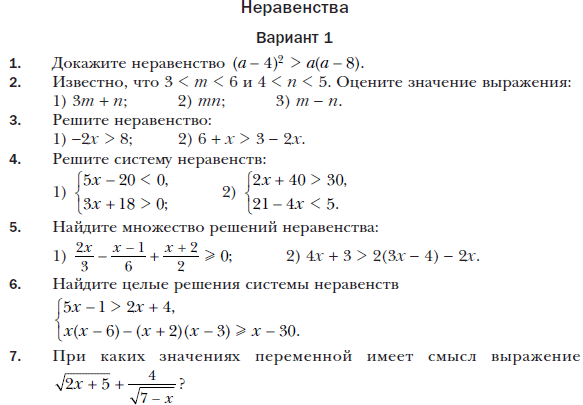 9 в класс. Работы сдают: Гусева, Гавренкова, Сенина, Генрих, Филиппова, Щербаков, Аскарова, Крыжко, Бахрасова, Медведева. 9к класс. Работы сдают: Королев, Андронов, Шматов, Самойленко, Анненков, Аникеев, Грязев.РАБОТЫ СДАЕМ НЕ РАНЬШЕ  18 МАЯ до 18.0011а классСегодня работаем на повторение. Задание для всех.1. Найдите производную функции:а) f(x)=2+7б) f(x)=3sin x – cos x + tg xв) f(x)=(3x4+1)(2x3-3)г) f(x)=д) f(x)=2. Решите неравенство f ´(x)>0, если  f(x)=2x3+6x23. Напишите уравнение касательной, проведенной к графику функции f(x)=x2+2x-1 в точке х0=1.4. Тело движется по закону х(t)=2t2-8t+7. Определите момент времени, когда скорость тела равна нулю.5. Прямая y = 5x − 3 параллельна касательной к графику функции y = x2 + 2x − 4. Найдите абсциссу точки касания.Работы сдают: Аринушкин, Баулин, Бровкин, Петрунова, Датченко, Судовчихин, Сорокина К., Кубаев, Шикин.Работы сдаем не раньше 18 мая до 18.00